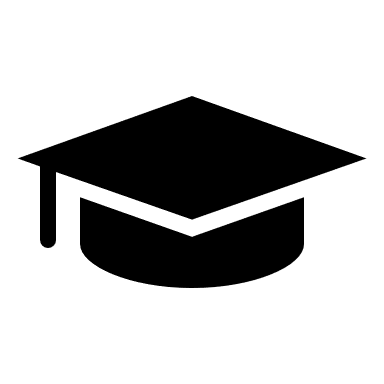 Чек-лист подготовки к экзаменамПлан подготовкиПлан подготовкиПлан подготовкиПлан подготовкиРасписаниеРасписаниеРасписаниеРасписание